Experiment Slides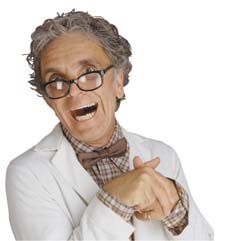 Dr. Douglas Ruley is always on the cutting edge of science when it comes to his experiments.  He loves testing out ideas.  Take a look at the following ideas (questions) for experiments that Dr. Ruley is considering.  Does eating a meal really fast cause people to become overweight?Does microwaving your food reduce the nutrients in the food?Are people with older brothers or sisters more aggressive than people with younger brothers or sisters?If you drink green tea every day, will you live longer?Does watching three or more hours of TV a day cause depression?Does using a cell phone cause cancer?Choose two of the ideas and create slides using notability for each which contain the following:-a possible hypothesis (create your own hypothesis that matches the question) and related picture/s- explain the independent variable and related picture/s-explain the dependent variable and related picture/s-explain three control variables and related picture/sMake sure to save your work!  